                                                                                                «УТВЕРЖДАЮ»                                                                                           директор школы № 5  В.И.Стенгач ____________                                                                                           приказ  №__1__ от «30.08___»_____2020г.РАБОЧАЯ ПРОГРАММАУЧЕБНОГО КУРСА__________Технология_______________________________________________ИЗУЧАЕМОГО НА_____Базовом уровне_____________________________________________________КЛАСС________7____________________________________________________________Ф.И.О.учителя_____Ефимова Валентина Евгеньевна_________________________________________________________Рассмотрено на заседании педагогического совета № 1от 30.08.2020 года.. `                           Пояснительная запискаРабочая программа по направлению «Технология. Обслуживающий труд» составлена для учащихся 7 класса на основе Федерального государственного образовательного стандарта, утвержденного Приказом Минобразования РФ от 17.12.2010 года № 1897;Базисного учебного плана общеобразовательных учреждений Российской Федерации,     утвержденного приказом Минобразования РФ; Программы «Технология. Трудовое обучение 5-11кл./ Под ред. Симоненко В. Д., Хотунцева Ю. Л. М.: Просвещение, 2007.Данная рабочая программа рассчитана на 34 часа (по 1 часу в неделю)Базовыми для программы являются разделы «Кулинария, Рукоделие, Проектирование и изучение технологии изготовления швейного изделия «Ночная сорочка»»,. Программа включает в себя также раздел «Творческая проектная деятельность».Основной формой обучения является учебно-практическая деятельность учащихся. Приоритетными методами являются упражнения, лабораторно-практические, учебно-практические работы. Ведущей структурной моделью для организации занятий по технологии является комбинированный урок. В программе предусмотрено выполнение школьниками творческих или проектных работ. При организации творческой или проектной деятельности учащихся очень важно акцентировать их внимание на потребительском назначении того изделия, которое они выдвигают в качестве творческой идеи.Рабочая программа имеет базовый уровень и  направлена на формирование у учащихся общеучебных умений и навыков, универсальных способов деятельности и ключевых компетенций, исходя из личностных особенностей учащихся: целеустремлённости, желания приобретать новые знания, умения и навыки, необходимые в самостоятельной жизни.. При этом приоритетными видами общеучебной деятельности являются:освоение технологического подхода как универсального алгоритма преобразующей и созидательной деятельности;формирование представлений о технологической культуре производства, развитие культуры труда подрастающего поколения на основе включения обучающихся в разнообразные виды технологической деятельности по созданию личностно или общественно значимых продуктов труда;овладение необходимыми в повседневной жизни базовыми (безопасными) приёмами ручного и механизированного труда с использованием распространённых инструментов, механизмов и машин, способами управления отдельными видами бытовой техники;овладение общетрудовыми и специальными умениями, необходимыми для проектирования и создания продуктов труда, ведения домашнего хозяйства;развитие у обучающихся познавательных интересов, технического мышления, пространственного воображения, интеллектуальных, творческих, коммуникативных и организаторских способностей;формирование у обучающихся опыта самостоятельной проектно-исследовательской деятельности;воспитание трудолюбия, бережливости, аккуратности, целеустремлённости, предприимчивости, ответственности за результаты своей деятельности, уважительного отношения к людям различных профессий и результатам их труда; воспитание гражданских и патриотических качеств личности;Учебно-методическое обеспечение рабочей  программы 7 классПрограмма «Технология, трудовое обучение» 5-11 классы Ю. Л. Хотунцев, В. Д. Симоненко. Москва «Просвещение»2014Технология в схемах, таблицах, рисунках. 5-9 классы. Обслуживающий труд. С.Э Маркуцкая,  М: издательство «Экзамен» 2011Технология: Учебник для учащихся 6 класса общеобразовательных учреждений  /Под ред. О. А. Кожиной – Москва «Дрофа», 2014Основной формой обучения является учебно-практическая деятельность учащихся. Приоритетными методами являются упражнения, лабораторно-практические, учебно-практические работы. В программе предусмотрено выполнение школьниками творческих и проектных работ. Формы контроляФронтальный (предметные УУД)Групповые (коммуникативные УУД)Индивидуальные (метапредметные, предметные УУД)Самостоятельные и практические работы;Конкурсы и выставки творческих работ;Участие в школьных и городских олимпиадах по технологииДля реализации видов и форм контроля используются следующие методы:- опрос (устный или письменный);- педагогическое наблюдение;- практическое выполнение;- демонстрация (презентации, рефераты, доклады, выполнение приемов);- тестирование.Для контроля метапредметных результатов_- анкетирование;- наблюдение;Место предмета «Технология (обслуживающий труд»в учебном планеВ федеральном базисном учебном плане на изучение предмета «Технология (обслуживающий труд»» в 7 классе основной школы отводится всего 68 часов (по 2 часа в неделю)Основные разделы курса:Введение – 2чКулинария – 14ч;Элементы материаловедения - 2ч.;Рукоделие - 8ч.;Элементы машиноведения, работа на швейной машине – 4чПроектирование и изучение технологии изготовления швейного изделия «Ночная сорочка»- 26ч.Гигиена девушки, косметика – 2чИнтерьер жилого дома – 2ч.Уход за одеждой – 4ч.Творческая проектная деятельность – 4ч.Содержание обучения7 класс (68ч)Введение. Физиология питания  (1 ч)Минеральные соли и микроэлементы, содержание их в пищевых продуктах. Роль минеральных веществ в жизнедеятельности организма человека.Значение солей кальция, калия, натрия, железа, йода  для организма человека. Суточная потребность в солях.1.       Составление  меню, удовлетворяющего суточную потребность организма в минеральных солях.Кулинария (16 часов)Кисломолочные продукты и блюда из них.(2ч)Значение молока и кисломолочных продуктов в питании человека. Методы определения качества молока и молочных  продуктов. Технология приготовления сырников.Практическая работа №1Мясо и мясопродукты.-2чПервичная обработка мяса. ГарнирыМучные изделия.-2чИзделия из пресного теста.Виды сладостей и их значение в питании человека. Виды десертов. Рецептура, технология их приготовления и подача к столуПриготовление хвороста из пресного теста.Практическая работа №2Фрукты и ягоды. Первичная обработка.-2чПриготовление компота из ягод-2чПрактическая работа №3Заготовка продуктов.-2ч Правила и сроки сбора и хранения плодов и ягод. Технология приготовления  джемов.Технология приготовления варенья. Подготовка посуды для хранения.-2чХранение свежих кислых плодов и ягод с сахаром без стерилизации.-2чПрактическая работа №4Элементы материаловедения - 4ч.;Технология производства и свойства химических волокон. Переплетение нитей в тканях.Определение свойств тканей из химических волокон.-4чПрактическая работа №5Рукоделие - 16ч.;Инструменты для вязания крючком. Материалы для вязания.-2чИзготовление образцов плотного вязания крючком.-2чПрактическая работа №6Вязание рядами различных видов петель.-2чПрактическая работа №7Вязание по кругу. Ажурное вязание. Зарисовка узоров. Условные обозначения.-2чПрактическая работа №8Элементы машиноведения, работа на швейной машине – 4чВиды соединений деталей в узлах механизмов и машин, их условные обозначения. Устройство, порядок разборки и сборки челнока. Разборка и сборка челнока универсальной швейной машины.-2чПрактическая работа №9Применение зигзагообразной строчки. Обмётывание срезов.-2чПрактическая работа №10Проектирование и изучение технологии изготовления швейного изделия «Юбка»- 26ч.Творческая проектная деятельность. Подготовительный этап.-2чТехнологический этап проектирования. Кретерии оценки качества изделия.-2чПонятие о стиле в одежде. Требования, предъявляемые к одежде. Мерки для построения основы чертежа.-2чПрактическая работа №11Снятие мерок для построения основы чертежа поясного изделия .-2чПрактическая работа №12Построение основы чертежа поясного изделия .-2чПрактическая работа №13Моделирование. Виды отделки.Практическая работа №14Расчёт количества ткани для пошива юбки-2чПрактическая работа №15Раскрой изделия. Правила раскроя.-2чПрактическая работа №16Обработка боковых швов и нижних срезов .-2чПрактическая работа №17Обработка верхних срезов  .-4чПрактическая работа №18Обработка нижних срезов .-4чПрактическая работа №19Оценка качества изделия.-2чПрактическая работа №20Гигиена девушки, косметика – 2чИстория костюма, причёски, косметики. Косметические материалы.-2чПравила выполнения макияжа. Знакомство с профессией визажиста.Практическая работа №21Интерьер жилого дома – 2ч.Роль комнатных растений в жизни человека. Разновидности комнатных растений.Пересадка комнатных растений.-2чПрактическая работа №22Уход за одеждой – 4ч.Применение швейной машины для починки швейных изделий.Ремонт одежды заплатой.-4чПрактическая работа №23Способы поднятия петель на трикотажных изделиях.-4чПрактическая работа №24Творческая проектная деятельность – 4ч.Заключительный этап работы над проектом.-2чЗащита творческого проекта-2ч.Результаты изучения предмета  При изучении технологии в 7 классе обеспечивается достижение личностных, метапредметных и предметных результатов.Личностные результаты освоения обучающимися предмета «Технология» в 7классеформирование целостного мировоззрения, соответствующего современному уровню развития науки и общественной практики; проявление познавательной активности в области предметной технологической деятельности;формирование ответственного отношения к учению, готовности и способности обучающихся к саморазвитию и самообразованию на основе мотивации к обучению и познанию; овладение элементами организации умственного и физического труда;самооценка умственных и физических способностей при трудовой деятельности в различных сферах с позиций будущей социализации и стратификации;развитие трудолюбия и ответственности за результаты своей деятельности; выражение желания учиться для удовлетворения перспективных потребностей;формирование коммуникативной компетентности в общении и сотрудничестве со сверстниками; умение общаться при коллективном выполнении работ или проектов с учётом общности интересов и возможностей членов трудового коллектива;проявление технико-технологического и экономического мышления при организации своей деятельности;самооценка готовности к предпринимательской деятельности в сфере технологий, к рациональному ведению домашнего хозяйства;формирование основ экологической культуры, соответствующей современному уровню экологического мышления; бережное отношение к природным и хозяйственным ресурсам;осознанный выбор и построение дальнейшей индивидуальной траектории образования на базе основного ориентирования в мире профессий и профессиональных предпочтений, а также на основе формирования уважительного отношения к труду;становления самоопределения в выбранной сфере будущей профессиональной деятельности, планирование образовательной и профессиональной карьеры, осознание необходимости общественно полезного труда как условия безопасной и эффективной социализации;развитие эстетического сознания через освоение художественного наследия народов России и мира, творческой деятельностиэстетического характера;  формирование индивидуально-личностных позиций учащихся.развитие эстетического сознания через освоение художественного наследия народов России и мира, творческой деятельности эстетического характера; формирование индивидуально-личностных позиций учащихся.Метапредметные  результаты освоения учащимися       предмета «Технология» в7 классе:самостоятельное определение цели своего обучения, постановка и формулировка для себя новых задач в учёбе и познавательной деятельности;алгоритмизированное планирование процесса познавательно-трудовой деятельности;определение адекватных имеющимся организационным и материально-техническим условиям способов решения учебной или трудовой задачи на основе заданных алгоритмов;комбинирование известных алгоритмов технического и технологического творчества в ситуациях, не предполагающих стандартного применения одного из них; поиск новых решений возникшей технической или организационной проблемы;выявление потребностей, проектирование и создание объектов, имеющих потребительную стоимость; самостоятельнаяорганизация и выполнение различных творческих работ по созданию изделий и продуктов;виртуальное и натурное моделирование технических объектов, продуктов и технологических процессов; проявление инновационного подхода к решению учебных и практических задач в процессе моделирования изделия или технологического процесса;осознанное использование речевых средств в соответствии с задачей коммуникации для выражения своих чувств, мыслей и потребностей; планирование и регуляция своей деятельности; подбор аргументов, формулирование выводов по обоснованию технико-технологического и организационного решения; отражение в устной или письменной форме результатов своей деятельности;формирование и развитие компетентности в области использования информационно-коммуникационных технологий (ИКТ); выбор для решения познавательных и коммуникативных задач различных источников информации, включая энциклопедии, словари, интернет-ресурсы и другие базы данных;организация учебного сотрудничества и совместной деятельности с учителем и сверстниками; согласование и координация совместной познавательно-трудовой деятельности с другими её участниками; объективное оценивание вклада своей познавательно-трудовой деятельности в решение общих задач коллектива;оценивание правильности выполнения учебной задачи, собственных возможностей её решения; диагностика результатов познавательно-трудовой деятельности по принятым критериям и показателям; обоснование путей и средств устранения ошибок или разрешения противоречий в выполняемых технологических процессах;соблюдение норм и правил безопасности познавательно-трудовой деятельности и созидательного труда; соблюдение норм и правил культуры труда в соответствии с технологической культурой производства;оценивание своей познавательно-трудовой деятельности с точки зрения нравственных, правовых норм, эстетических ценностей по принятым в обществе и коллективе требованиям и принципам;формирование и развитие экологического мышления, умение применять его в познавательной, коммуникативной, социальной практике и профессиональной ориентации.      Предметные результаты освоения учащимися предмета «Технология»в 7 классе:в познавательной сфере:практическое освоение обучающимися основ проектно-исследовательской деятельности; проведение наблюдений и экспериментов под руководством учителя; объяснение явлений, процессов и связей, выявляемых в ходе исследований;развитие умений применять технологии представления, преобразования и использования информации, оценивать возможности и области применения средств и инструментов ИКТ в современном производстве или сфере обслуживания, рациональное использование учебной и дополнительной технической и технологической информации для проектирования и создания объектов труда;овладение средствами и формами графического отображения объектов или процессов, правилами выполнения графической документации, овладение методами чтения технической, технологической и инструктивной информации;формирование умений устанавливать взаимосвязь знаний по разным учебным предметам для решения прикладных учебных задач; применение общенаучных знаний по предметам естественно-математического цикла в процессе подготовки и осуществления     технологических процессов для обоснования и аргументации рациональности деятельности; применение элементов экономики при обосновании технологий и проектов;овладение алгоритмами и методами решения организационных и технико-технологических задач; овладение элементами научной организации труда, формами деятельности, соответствующими культуре труда и технологической культуре производства;в трудовой сфере:планирование технологического процесса и процесса труда; подбор материалов с учётом характера объекта труда и технологии; подбор инструментов, приспособлений и оборудования с учётом требований технологии и материально-энергетических ресурсов;овладение методами учебно-исследовательской и проектной деятельности, решения творческих задач, моделирования, конструирования; проектирование последовательности операций и составление операционной карты работ;выполнение технологических операций с соблюдением установленных норм, стандартов, ограничений; соблюдение трудовой и технологической дисциплины; соблюдение норм и правил безопасного труда, пожарной безопасности, правил санитарии и гигиены;выбор средств и видовпредставления технической и технологической информации в соответствии с коммуникативной задачей, сферой и ситуацией общения;контроль промежуточных и конечных результатов труда по установленным критериям и показателям с использованием контрольных и измерительных инструментов; выявление допущенных ошибок в процессе труда и обоснование способов их исправления;документирование результатов труда и проектной деятельности; расчёт себестоимости продукта труда; примерная экономическая оценка возможной прибыли с учётом сложившейся ситуации на рынке товаров и услуг;в мотивационной сфере:оценивание своей способности к труду в конкретной предметной деятельности; осознание ответственности за качество результатов труда;согласование своих потребностей и требований с потребностями и требованиями других участников познавательно-трудовой деятельности;формирование представлений о мире профессий, связанных с изучаемыми технологиями, их востребованности на рынке труда; направленное продвижение к выбору профиля технологической подготовки в старших классах полной средней школы или будущей профессии в учреждениях начального профессионального или среднего специального образования;выраженная готовность к труду в сфере материального производства или сфере услуг; оценивание своей способности и готовности к предпринимательской деятельности;стремление к экономии и бережливости в расходовании времени, материалов, денежных средств, труда; наличие экологической культуры при обосновании объекта труда и выполнении работ; в эстетической сфере:овладение методами эстетического оформления изделий, обеспечения сохранности продуктов труда, дизайнерского проектирования изделий; разработка варианта рекламы выполненного объекта или результата труда;рациональное и эстетическое оснащение рабочего места с учётом требований эргономики и элементов научной организации труда;умение выражать себя в доступных видах и формах художественно-прикладного творчества; художественное оформление объекта труда и оптимальное планирование работ;рациональный выбор рабочего костюма и опрятное содержание рабочей одежды;участие в оформлении класса и школы, озеленении пришкольного участка, стремление внести красоту в домашний быт;в коммуникативной сфере:практическое освоение умений, составляющих основу коммуникативной компетентности: действовать с учётом позиции другого и уметь согласовывать свои действия; устанавливать и поддерживать необходимые контакты с другими людьми; удовлетворительно владеть нормами и техникой общения; определять цели коммуникации, оценивать ситуацию, учитывать намерения и способы коммуникации партнёра, выбирать адекватные стратегии коммуникации;установление рабочих отношений в группе для выполнения практической работы или проекта, эффективное сотрудничество и способствование эффективной кооперации; интегрирование в группу сверстников и построение продуктивного взаимодействия со сверстниками и учителями;сравнение разных точек зрения перед принятием решения и осуществлением выбора; аргументирование своей точки зрения, отстаивание в споре своей позиции невраждебным для оппонентов образом;адекватное использование речевых средств  для решения различных коммуникативных задач; овладение устной и письменной речью; построение монологических контекстныхвысказываний; публичная презентация и защита проекта изделия, продукта труда или услуги;в физиолого-психологической сфере:развитие моторики и координации движений рук при работе с ручными инструментами и выполнении операций с помощью машин и механизмов; достижение необходимой точности движений при выполнении различных технологических операций;соблюдение необходимой величины усилий, прилагаемых к инструментам, с учётом технологических требований;сочетание образного и логического мышления в проектной деятельности.Календарно-тематическое планирование по курсу «Технология. Обслуживающий труд» 1 четверть (18ч.)Введение-2чКулинария 16-ч.Практических работ-8ч 2 четверть (14 ч)Элементы материаловедения – 2ч.Рукоделие-8чЭлементы машиноведения, работа на швейной машине – 4ч.Практических работ-63 четверть (20ч.)Проектирование и изучение технологии изготовления швейного изделия «Юбка»- 26ч.Практических работ-84 четверть-16чГигиена девушки, косметика – 2чИнтерьер жилого дома – 2ч.Уход за одеждой-4чТворческая проектная деятельность – 4ч.Практических работ-6Всего за год часов -68Практических работ-25Материально-техническое обеспечение образовательного процесса:Таблицы: раздел «Конструирование и моделирование» и «Изготовление швейного изделия»«Обработка деталей кроя»«Требования к настилу»«Раскрой»«Подготовка ткани к раскрою»«Подготовка выкройки к раскрою»«Ручные стежки и строчки»«Техника безопасности при работе с ручными инструментами»«Цветовой спектр»«Величины размерных признаков»«Размерные признаки фигуры»«Техническое моделирование»«Обработка застёжек»«Отделка деталей изделия»«Обработка нижнего среза юбки»«Чертёж основной конструкции прямой юбки»«Обработка юбки»«Дефекты в изделии и способы их устранения»«Машинные швы»«Раскрой швейного изделия»«Силуэт»«Иллюстрации. Декоративно-прикладное искусство»раздел: «Кулинария»«Напитки»«Блюда из чёрствого хлеба»«Санитарно-гигиенические требования»«Правила безопасности работы с приспособлениями»«Оборудование кухни»«Приготовление блюд из круп»«Классификация блюд»«Приготовление блюд из теста»«Консервирование»«Таблица меры веса»«Сладкие блюда»«Сервировка праздничного стола»раздел: «Машиноведение»«Швейная машина ПМЗ»«Приводные устройства»«Регуляторы натяжения нитей»«Приспособления к швейной машине»«Схема образования челночного стежка»«Схема смазки»«Регуляторы строчки»«Механизмы передачи вращательного движения»«Правильная посадка»«Конструкция швейной машины ПМЗ»«Заправка ниток»«Механизмы работы органов машины»«Устройство и подбор машинной иглы»«Машинная игла и моталка»«Чистка и смазка машины»«Виды механизмов»8.4 Наглядно-демонстрационный материал«Основные виды промышленного сырья»«Шёлк искусственный»«Коллекция промышленных образцов тканей и ниток»«Коллекция. Шерсть и продукты её переработки»«Коллекция. Лён и продукты его переработки»«Коллекция. Хлопок и продукты его переработки»Презентации:История создания швейной машиныИнструменты для ручных работРоль витаминов в жизни человекаОсновы материаловеденияОб игле-волшебницеВиды рукоделия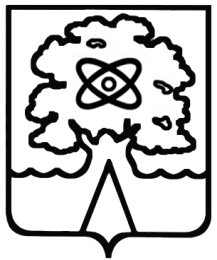 Администрация города Дубны Московской областиУправление народного образованияМуниципальное общеобразовательное учреждение «Средняя общеобразовательная школа №5 г.  Дубны Московской области» («Школа №5»)№п/пДатаДатаТема урока(страницы учебника, тетради)Содержание урока, виды деятельностиПланируемые результаты(в соответствии с ФГОС)Планируемые результаты(в соответствии с ФГОС)Планируемые результаты(в соответствии с ФГОС)Планируемые результаты(в соответствии с ФГОС)№п/ппланфактТема урока(страницы учебника, тетради)Содержание урока, виды деятельностипонятияПредметные результатыУУД:Познавательные-ПРегулятивные-РКоммуникативные-КИнформационные-ИЛичностные результаты1-2Вводный урок. Техника безопасности в кабинете обслуживающего труда.Физиология питания  - Участие в беседе по теме;- Усвоение основных определений и понятий по теме;Экология, окружающая средаразвитие умений применять технологии представления, преобразования и использования информации, оценивать возможности и области применения средств и инструментов ИКТ в современном производстве или сфере обслуживания, рациональное использование учебной и дополнительной технической и технологической информации для проектирования и создания объектов труда;Р-организация рабочего места;Р- принятие учебной цели; П- систематизация; анализ;    К- слушать и слышать собеседника, учителя; Л- самопознание;мотивация к трудовой деятельности и творческому труду.Формирование ответственного отношения к учению, готовности и способности обучающихся к саморазвитию и самообразованию на основе мотивации к обучению и познанию, осознанному выбору и построению  индивидуальной траектории образования на базе ориентировки в мире профессий и профессиональных предпочтений.3-4Кисломолочные продукты и блюда из них. Технология приготовления сырников.Практическая работа №1- Кулинарная обработка различных видов продуктов. Кулинарное значение молока и молочных продуктов. Виды молока и молочных продуктов. Питательная ценность и химический состав молока. Условия и сроки его хранения. Значение кисломолочных продуктов в питании человека. Ассортимент кисломолочных продуктов. Виды бактериальных культур для приготовления кисломолочных продуктов. Безопасные приемы работы.Тепловая обработкавыполнение технологических операций с соблюдением установленных норм, стандартов, ограничений; соблюдение трудовой и технологической дисциплины; соблюдение норм и правил безопасного труда, пожарной безопасности, правил санитарии и гигиеныР:корректировать деятельность: вносить изменения в процесс сучетом возникших трудностей и ошибок; намечать способы их устраненияП: выбор наиболее эффективных способов решения задач в зависимости от конкретных условий;
К: постановка вопросов – инициативное сотрудничество в поиске и сборе информации;
Формирование эстетических потребностей, ценностей и чувств.Проявление познавательных интересов и активности5-6Мясо и мясопродукты- Соблюдение правил ТБРабота с технологическими картамиПонятие о пищевой ценности мяса и  продуктов.. Технология и санитарные условия первичной и тепловой обработки мяса. Безопасные приемы работы.Виды мясопродуктоввыполнение технологических операций с соблюдением установленных норм, стандартов, ограничений; соблюдение трудовой и технологической дисциплины; соблюдение норм и правил безопасного труда, пожарной безопасности, правил санитарии и гигиеныР: удерживать цель деятельности до получения ее результата;Посознавать важность освоения универсальных умений связанных с выполнением работ; осмысливать технологию изготовления изделия; соблюдение правил техники безопасности при выполнении работ.К-овладеть способами позитивного взаимодействия со сверстниками; уметь объяснять ошибки при выполнении практической работы.формированность эстетического отношения к миру, включая эстетику быта,.7-8Изделия из пресного тестаПриготовление хвороста из пресного теста.Практическая работа №2Виды блюд из жидкого теста. Продукты, пищевые разрыхлители для приготовления теста. Оборудование, посуда и инвентарь для замешивания теста. Технология приготовления блинчиков, определение качества. Электрические приборы для приготовления выпечки. Дрожжевое, бисквитное, заварное тесто, рецептура и технология приготовления пресного слоёного и песочного теста. Профессия кондитерВиды теставыполнение технологических операций с соблюдением установленных норм, стандартов, ограничений; соблюдение трудовой и технологической дисциплины; соблюдение норм и правил безопасного труда, пожарной безопасности, правил санитарии и гигиеныР- планирование организации контроля труда;П- сравнение;Л-личная ответственность;мотивация к трудовой деятельности и творческому труду.9-10Фрукты и ягоды. Первичная обработкаПриготовление компота из ягодПрактическая работа №3- Соблюдение правил ТБРабота с технологическими картамиЧтение технологической документации .Обсуждение  последовательности приготовления блюд по инструкционной карте.Консервация, пастеризация, стеризизацияпланирование технологического процесса и процесса труда; подбор материалов с учётом характера объекта труда и технологии; подбор инструментов, приспособлений и оборудования с учётом требований технологии и материально-энергетических ресурсовР: удерживать цель деятельности до получения ее результата;П:самостоятельное  выделение и формулирование познавательной цели;
К: управление поведением партнера – контроль, коррекция, оценка действий партнера;
К: постановка вопросов – инициативное сотрудничество в поиске и сборе информации;
Готовность к рациональному ведению домашнего хозяйства.11-12Заготовка продуктовУчастие в беседе по теме;- Усвоение основных определений и понятий по теме;- Работа с технологическими картамиКонсервация, пастеризация, стеризизацияовладение алгоритмами и методами решения организационных и технико-технологических задач; овладение элементами научной организации труда, формами деятельности, соответствующими культуре труда и технологической культуре производстваР- выбор способов деятельности; П- систематизация;      К- задавать вопросы на понимание, обобщениеформированность эстетического отношения к миру, включая эстетику быта,Развитие трудолюбия  и ответственности за качество своей деятельности 13-14Технология приготовления варенья. Подготовка посуды для хранения.Работа с технологическими картамиСпособы варки варениявыполнение технологических операций с соблюдением установленных норм, стандартов, ограничений; соблюдение трудовой и технологической дисциплины; соблюдение норм и правил безопасного труда, пожарной безопасности, правил санитарии и гигиеныЛ-следить за систематичностью выполнения своей работы; проявлять самостоятельность и личную ответственность за свои поступки на основе представлений о нравственных нормах,  доброжелательность и эмоционально-нравственную отзывчивость, понимание и сопереживание чувствам других людей; проявлять положительные качества личности, дисциплинированность, трудолюбие и упорство в достижении поставленной цели.Р- уметь выполнять задание в соответствии с поставленной целью; организовывать рабочее место; понимать причины успеха/неуспеха учебной деятельности и конструктивно  действовать даже в ситуациях неуспеха; уметь планировать, контролировать и оценивать учебные действия в соответствии с поставленной задачей и условиями ее реализации; определять наиболее эффективные способы достижения результата; овладеть логическими действиями сравнения, анализа, синтеза, обобщения, классификации по родовым признакам, установления аналогий и причинно-следственных связей, построения рассуждений, отнесения к известным понятиям.15-16Хранение свежих кислых плодов и ягод с сахаром без стерилизации.Практическая работа №4Работа с технологическими картамиРоль запасов в экономном ведении домашнего хозяйства.Способы приготовления домашних  заготовок.Упаковочные материалы для хранения запасов.Консервирование, пастеризациявыполнение технологических операций с соблюдением установленных норм, стандартов, ограничений; соблюдение трудовой и технологической дисциплины; соблюдение норм и правил безопасного труда, пожарной безопасности, правил санитарии и гигиеныК-овладеть способами позитивного взаимодействия со сверстниками;уметь объяснять ошибки при выполнении практической работы, осуществлять взаимный контроль и оказывать в сотрудничестве необходимую взаимопомощьБережное отношение к природным и хозяйственным ресурсамГотовность к рациональному ведению домашнего хозяйства.17-18Технология приготовления варенья. Подготовка посуды для хранения.Виды сладостей и их значение в питании человека. Виды десертов.морс. Рецептура, технология их приготовления и подача к столу.Этапы варки варенья.Консервирование, пастеризацияТе-же№п/пДатаДатаТема урокаСодержание урока, виды деятельностиПланируемые результаты(в соответствии с ФГОС)Планируемые результаты(в соответствии с ФГОС)Планируемые результаты(в соответствии с ФГОС)Планируемые результаты(в соответствии с ФГОС)№п/ппланфактТема урокаСодержание урока, виды деятельностипонятияПредметные результатыУУД:Личностные – ЛПознавательные-ПРегулятивные-РКоммуникативные-КИнформационные-ИЛичностные результаты19-20Технология производства и свойства химических волокон. Переплетение нитей в тканях.Определение свойств тканей из химических волокон.Практическая работа №5Классификация текстильных волокон животного происхождения. Виды и свойства шерстяных  шёлковых тканей, способы получения. Признаки определения вида ткани по сырьевому составу, сравнительная характеристика свойств тканей из различных волокон.Способы получения химических волокон. Классификация текстильных волокон.Виды переплетений нитейОсновная и уточная нити, кромка и ширина ткани. Полотняное переплетение. Изнаночная и лицевая стороны ткани.овладение методами учебно-исследовательской и проектной деятельности, решения творческих задач, моделирования, конструирования; проектирование последовательности операций и составление операционной карты работР:  удерживать цель деятельности до получения ее результата;П: выбор наиболее эффективных способов решения задач в зависимости от конкретных условий;
К: постановка вопросов – инициативное сотрудничество в поиске и сборе информации;
освоение социальной роли обучающегосяПроявление технико-технологического и экономического мышления при организации своей деятельности21-22Инструменты для вязания крючком. Материалы для вязанияУчастие в беседе по теме;- Усвоение основных определений и понятий по теме;- Поиск информации в Интернете Композиция; правила, приемы, средства композиции; статичная и динамичная, ритмическая и пластическая композиции; Ритм, симметрия, ассиметрия; Фактура, текстура, колорит, стилизациявыполнение технологических операций с соблюдением установленных норм, стандартов, ограничений; соблюдение трудовой и технологической дисциплины; соблюдение норм и правил безопасного труда, пожарной безопасности, правил санитарии и гигиеныР:  удерживать цель деятельности до получения ее результата;  П: выбор наиболее эффективных способов решения задач в зависимости от конкретных условий;
К: постановка вопросов – инициативное сотрудничество в поиске и сборе информации;
готовность и способность к образованию, в том числе самообразованию23-24Изготовление образцов плотного вязания крючком.Практическая работа №6Усвоение основных определений и понятий по теме;Виды столбиковМатериалы и инструменты;планирование технологического процесса и процесса труда; подбор материалов с учётом характера объекта труда и технологии; подбор инструментов, приспособлений и оборудования с учётом требований технологии и материально-энергетических ресурсовТе-же;Воспитание зтнической культуры.Формирование ценностей многонационального российского общества, становление гуманистических и демократических ценностных ориентаций. 25-26Вязание рядами различных видов петель.Практическая работа №7Участие в беседе по теме;- Усвоение основных определений и понятий по теме;- Поиск информации в Интернете о народных промыслах, о способах украшения праздничной одежды вСтарину;Фактура, текстура, колорит, стилизацияканва. Находить и представлять информацию об истории возникновения техники вязания в различных странахР: последовательность необходимых операций (алгоритм действий);П: рефлекция способов и условий действия,  контроль и оценка процесса и результатов деятельности К: постановка вопросов – инициативное сотрудничество в поиске и сборе информации;
применять правила делового сотрудничества: сравнивать разныеточки зрения; считаться с мнением другого человека; проявлять терпение и доброжелательность в споре (дискуссии), доверие к собеседнику (соучастнику) деятельности.Воспитание зтнической культуры. Формирование эстетических потребностей, ценностей и чувств.27-28Вязание по кругу. Ажурное вязание. Зарисовка узоров. Условные обозначения.Практическая работа №8Участие в беседе по теме;- Усвоение основных определений и понятий по теме;Терминология ручных работ.Умение оценивать правильность выполнения учебной задачи, собственные возможности её решенияР: удерживать цель деятельности до получения ее результата;П: Умение структурировать знания; К: Планирование учебного сотрудничества с учителем и сверстниками – определение целей, функций участников, способов взаимодействия
Самооценка своих умственных и физических возможностей для труда в различных сферах с позиции будущей социализации..29-30Виды соединений деталей в узлах механизмов и машин, их условные обозначения. Устройство, порядок разборки и сборки челнока. Разборка и сборка челнока универсальной швейной машины.Практическая работа №9Инструктаж по правилам безопасных приемов труда. Устройство и обслуживание бытовых швейных машин Назначение, устройство и принцип действия регуляторов бытовой универсальной швейной машины. Организация рабочего места. Соблюдение правил безопасного труда при использовании инструментов, механизмов и машин.Челнок, шпулькаИспользовать приобретенные знания и умения в практической деятельности и повседневной жизни для: изготовления изделий из текстильных и поделочных материалов с использованием швейных машин, оборудования и приспособлений.Р: последовательность необходимых операций (алгоритм действий);Р:  удерживать цель деятельности до получения ее результата;  К: постановка вопросов – инициативное сотрудничество в поиске и сборе информации;
готовность и способность к образованию, в том числе самообразованию31-32Применение зигзагообразной строчки. Обмётывание срезов.-1чПрактическая работа №10Инструктаж по правилам безопасных приемов труда. Подбор толщины иглы и нитей в зависимости от вида ткани. Неполадки в работе швейной машины, вызываемые дефектами машинной иглы или неправильной ее установкой. Организация рабочего места. Обтачной шов; настрочной шов;Шов вподгибкуИспользовать приобретенные знания и умения в практической деятельности и повседневной жизни для: изготовления изделий из текстильных и поделочных материалов с использованием швейных машин, оборудования и приспособлений.К: постановка вопросов – инициативное сотрудничество в поиске и сборе информации;
Самооценка своих умственных и физических возможностей для труда в различных сферах с позиции будущей социализации.№п/пДатаДатаТема урокаСодержание урока, виды деятельностиПланируемые результаты(в соответствии с ФГОС)Планируемые результаты(в соответствии с ФГОС)Планируемые результаты(в соответствии с ФГОС)Планируемые результаты(в соответствии с ФГОС)№п/ппланфактТема урокаСодержание урока, виды деятельностипонятияПредметные результатыУУД:Личностные – ЛПознавательные-ПРегулятивные-РКоммуникативные-КИнформационные-ИЛичностные результаты33-34Творческая проектная деятельность. Подготовительный этапПонятие о творческой проектной деятельности. Индивидуальных и коллективных творческих проектах. Цели и задачи проектной деятельности в 7 классеПрект, документация, этапы работыпрактическое освоение обучающимися основ проектно-исследовательской деятельности; проведение наблюдений и экспериментов под руководством учителя; объяснение явлений, процессов и связей, выявляемых в ходе исследований;Р- принятие учебной цели; П- работа с дополнительной литературойЛ- адекватное реагирование на трудностистановление самоопределения в выбранной сфере будущей профессиональной деятельности 35-36Технологический этап проектирования. Кретерии оценки качества изделияСоставные части годового творческого проекта семиклассниковпланирование технологического процесса и процесса труда; подбор материалов с учётом характера объекта труда и технологии; подбор инструментов, приспособлений и оборудования с учётом требований технологии и материально-энергетических ресурсовР:  удерживать цель деятельности до получения ее результата;П: выбор наиболее эффективных способов решения задач в зависимости от конкретных условий;
К: постановка вопросов – инициативное сотрудничество в поиске и сборе информации;К: постановка вопросов – инициативное сотрудничество в поиске и сборе информации;
формирование личностного смысла учения.37-38Понятие о стиле в одежде. Требования, предъявляемые к одежде. Мерки для построения основы чертежа.Практическая работа №11Р:анализировать собственную работу: соотносить план исовершенные операции, выделять этапы и оценивать меру освоения каждого,находить ошибки, устанавливать их причины;П: рефлекция способов и условий действия,  контроль и оценка процесса и результатов деятельностиК:К: Планирование учебного сотрудничества с учителем и сверстниками – определение целей, функций участников, способов взаимодействия
Проявление технико-технологического и экономического мышления при организации своей деятельности-39-40Построениеосновы чертежа поясного изделия .Практическая работа №12. Участие в беседе по теме;- Усвоение основных определений и понятий по теме;Мода, стиль, фасон.- Участие в беседе по теме;- Усвоение основных операций и понятий по теме;Те-жеПланирование образовательной и профессиональной карьеры41-42Построение основы чертежа поясного изделия .Практическая работа №13Сантиметровая лента, мерки, обозначения мерокЗнать/понимать: назначение и виды одежды, виды рабочей одежды, типы фигуры человека, правила снятия мерок.Уметь: снимать мерки с фигуры человека;Использовать приобретенные знания и умения в практической деятельности и повседневной жизни для: измерения фигуры человека, конструирования одежды.Р: корректировать деятельность: вносить изменения в процесс сучетом возникших трудностей и ошибок; намечать способы их устранения;П: выбор наиболее эффективных способов решения задач в зависимости от конкретных условий;
К: постановка вопросов – инициативное сотрудничество в поиске и сборе информации;готовность и способность к образованию, в том числе самообразованиюприменять правила делового сотрудничества: сравнивать разныеточки зрения; считаться с мнением другого человека; проявлять терпение и доброжелательность в споре (дискуссии), доверие к собеседнику (соучастнику) деятельности.43-44Моделирование. Виды отделки.Практическая работа №14Приёмы моделирования одежды. Моделирование с расширением книзу, со складками. Подготовка выкройки к раскрою. Получение выкройки швейного изделия из пакета готовых выкроек, журнала мод, с СД и из ИнтернетаВыкройка, масштаб, моделированиестроить чертежи простых поясных и плечевых швейных изделий; составлять учебные технологические карты; Использовать приобретенные знания и умения в практической деятельности и повседневной жизни для: выполнения графических работ с использованием инструментов, приспособлений Р:анализировать эмоциональные состояния, полученные отуспешной (неуспешной) деятельности, оценивать их влияние на настроение человека.К: постановка вопросов – инициативное сотрудничество в поиске и сборе информации;
Оценивать собственную художественную деятельность45-46Расчёт количества ткани для пошива юбкиПрактическая работа №15Раскладка, раскрой, лекала., припуск на шов, линия крояЗнать/понимать: правила безопасных приемов труда, способы рационального раскроя, особенности процесса раскроя деталей текстильного изделия.Уметь: производить раскладку деталей выкройки на ткани, рациональный раскрой деталей текстильного изделия.Использовать приобретенные знания и умения в практической деятельности и повседневной жизни для: раскроя деталей текстильного изделия.Р:оценивать (сравнивать с эталоном) результаты деятельности(чужой, своей);К: Планирование учебного сотрудничества с учителем и сверстниками – определение целей, функций участников, способов взаимодействия
Воспитание этнической культуры.мотивация к трудовой деятельности и творческому труду.47-48Раскрой изделия. Правила раскроя.Практическая работа №16Инструктаж по правилам безопасных приемов труда. Подготовка текстильных материалов к раскрою. Способы рациональной раскладки выкройки в зависимости от ширины ткани и направления рисунка. Подготовка ткани к раскрою. Рациональный раскрой. Раскладка выкройки .Обмеловка и раскрой ткани.раскрой, лекала., припуск на шов, линия крояЗнать/понимать: правила безопасных приемов труда, способы рационального раскроя, особенности процесса раскроя деталей текстильного изделия.Уметь: производить раскладку деталей выкройки на ткани, рациональный раскрой деталей текстильного изделия.Использовать приобретенные знания и умения в практической деятельности и повседневной жизни для: раскроя деталей текстильного изделия.Те-жеОвладение установками, нормами и правилами НОТ 49-50Обработка боковых швов и нижних срезов .Практическая работа №17Способы переноса контурных и контрольных линий на ткань подготовка деталей кроя к обработке. Технология соединения деталей в швейных изделиях. Выполнение ручных и машинных швов. Прямые стежки. Строчки, выполняемые прямыми стежками: сметочная, заметочная, наметочная, копировальная, строчки для образования сборок. Шов, строчка, стежок, длина стежка, ширина шва. Соблюдение правил безопасного труда при использовании инструментов, механизмов и машин. Организация рабочего места для ручных работ. Подбор инструментов и материалов. Выполнение ручных стежков, строчек и швов.Перенос контурных и контрольных линий и точек на тканьШов, строчка, стежок, длина стежка, ширинаЗнать/понимать: правила безопасных приемов труда, способы переноса линий на ткань, виды ручных и машинных швов; правила безопасного труда при использовании инструментов, механизмов и машин; способы переноса контурных и контрольных линий и точек на ткань.Уметь: организовывать рабочее место, производить выполнение ручных и машинных швов, производить перенос контурных и контрольных линий и точек на ткань.Использовать приобретенные знания и умения в практической деятельности и повседневной жизни для: изготовления изделий из текстильных и поделочных материалов с использованием швейных машин, оборудования и приспособлений, приборов влажно-тепловой и художественной обработки изделий и полуфабрикатов.Р: последовательность необходимых операций (алгоритм действий);К:постановка вопросов – инициативное сотрудничество в поиске и сборе информации;формирование личностного смысла учения.51-52Обработка срезов  обтачкой.Практическая работа №18Инструктаж по правилам безопасных приемов труда. Технология соединения деталей в швейных изделиях. Выполнение ручных и машинных швов. Конструкция машинного шва. Длина стежка, ширина шва. Назначение и конструкция соединительных и краевых швов, их условные графические обозначения и технология выполнения. Способы обработки. Требования к качеству выполняемой работы.Практическая работа№27Шов, строчка, стежок, длина стежка, ширинаЗнать/понимать: правила безопасных приемов труда, способы соединения деталей в швейных изделиях, названия швов и способы их выполнения, способы обработки деталей изделия, требования к качеству выполняемой работы.Уметь: обрабатывать детали изделияИспользовать приобретенные знания и умения в практической деятельности и повседневной жизни для: изготовления изделий из текстильных и поделочных материалов с использованием швейных машин, оборудования и приспособлений, приборов влажно-тепловой и художественной обработки изделий и полуфабрикатовР:осуществлять итоговый контроль деятельности («что сделано») ипооперационный контроль («как выполнена каждая операция, входящая в состав учебного действия»);П: поиск и выделение необходимой информации; применение методов информационного поиска, в том числе с помощью компьютерных  средств;
К: разрешение конфликтов – выявление, идентификация проблемы, поиск и оценка альтернативных способов разрешение конфликта, принятие решения и его реализация.Овладение установками, нормами и правилами НОТ №п/пДатаДатаТема урока(страницы учебника, тетради)Содержание урока, виды деятельностиПланируемые результаты(в соответствии с ФГОС)Планируемые результаты(в соответствии с ФГОС)Планируемые результаты(в соответствии с ФГОС)Планируемые результаты(в соответствии с ФГОС)№п/ппланфактТема урока(страницы учебника, тетради)Содержание урока, виды деятельностипонятияПредметные результатыУУД:Личностные – ЛПознавательные-ПРегулятивные-РКоммуникативные-КИнформационные-ИЛичностные результаты53-54Обработка срезов .Практическая работа №20Основные машинные операции, классификация машинных швов с закрытым и открытым срезом. Технология обработки среднего шваВиды швов, виды отделки срезов- Участие в беседе по теме;- Усвоение основных операций и понятий по теме;- Обработка верхнего среза фартука.- Соблюдение правил ТБР-планирование организации контроля труда;П- систематизация;      формирование личностного смысла учения.55-56Оценка качества изделия.Практическая работа №21Участие в беседе по теме;- Усвоение основных операций и понятий по темеТе-жеВыполнение заключительного (аналитического) этапа проекта. Определение затрат на изготовление проектного изделия.Л:применять правила делового сотрудничества: сравнивать разныеточки зрения; считаться с мнением другого человека; проявлять терпение и доброжелательность в споре (дискуссии), доверие к собеседнику (соучастнику) деятельности.Р: удерживать цель деятельности до получения ее результата;Планирование образовательной и профессиональной карьеры57-58История костюма, причёски, косметики. Косметические материалы.-1чПравила выполнения макияжа. Знакомство с профессией визажиста.Практическая работа №22- Участие в беседе по теме;- Усвоение основных операций и понятий по теме;Изготовление макета оформления окна тканями.Макияж, парфюмерия, виды и экологическая безопасность детской косметики; ООИ. ВТИ изделия. Контроль и оценка качества готового изделия.Р:  удерживать цель деятельности до получения ее результата;П: выбор наиболее эффективных способов решения задач в зависимости от конкретных условий;
К: постановка вопросов – инициативное сотрудничество в поиске и сборе информации;
мотивация к трудовой деятельности и творческому труду.59-60Роль комнатных растений в жизни человека. Разновидности комнатных растений.Пересадка комнатных растений.Практическая работа №23Участие в беседе по теме;- Усвоение основных операций и понятий по теме;Дизайн, презентация, финансовые затраты, зргономика.Обоснование выбора изделия для проекта. Разработка банка идей, анализ и выбор лучшего варианта. Задачи проекта.готовность и способность к образованию, в том числе самообразованиюПоследовательность изготовления изделия. Эргонометрические требования. ТБ.Те-жемотивация к трудовой деятельности и творческому труду.готовность и способность к образованию, в том числе самообразованию61-62Применение швейной машины для починки швейных изделий.Ремонт одежды заплатой.Практическая работа №24Инструктаж по правилам безопасных приемов труда. Художественное оформление и отделка изделий. Требования к качеству выполняемой работы. Влажно-тепловая обработка и ее значение при изготовлении швейных изделий. Контроль и оценка готового изделия.Виды швов для наложения  выставочное искусство.Знать/понимать: правила безопасных приемов труда, способы оформления изделия, технологию влажно-тепловой обработки, критерии контроля качества изделия.Уметь: выполнять не менее трех видов художественного оформления швейных изделий; проводить влажно-тепловую обработку изделия; проводить контроль и оценку изделия.Использовать приобретенные знания и умения в практической деятельности и повседневной жизниР: оценивать (сравнивать с эталоном) результаты деятельности(чужой, своей);П: рефлекция способов и условий действия,  контроль и оценка процесса и результатов деятельностиприменять правила делового сотрудничества: сравнивать разные точки зрения; считаться с мнением другого человека; проявлять терпение и доброжелательность в споре (дискуссии), доверие к собеседнику (соучастнику) деятельности.63-64Способы поднятия петель на трикотажных изделиях.Практическая работа №25Инструктаж по правилам безопасных приемов труда. Изготовление изделий с использованием технологий одного или нескольких промыслов (ремесел), распространенных в районе проживания. Правила организации рабочего места для ручного шитья.Знать/понимать: правила безопасных приемов труда, виды традиционных народных промыслов;Уметь: выполнять несколько видов рукоделия с текстильными и поделочными материалами;Использовать приобретенные знания и умения в практической деятельности и повседневной жизни для: выполнения различных видов художественного оформления изделийТе-жеОвладение основами практической творческой работы различными художественными материалами и инструментами;65-66Заключительный этап работы над проектом.Составление технологической последовательности выполнения проекта.Участие в беседе по теме;- Усвоение основных операций и понятий по теме;Л:применять правила делового сотрудничества: сравнивать разные точки зрения; считаться с мнением другого человека; проявлять терпение и доброжелательность в споре (дискуссии), доверие к собеседнику (соучастнику) деятельности. Р: удерживать цель деятельности до получения ее результата;П: выбор наиболее эффективных способов решения задач в зависимости от конкретных условий;
К: разрешение конфликтов – выявление, идентификация формирование личностного смысла учения.67-68Защита творческого проектаОценка материальных затрат и качества изделия.Исследование. Поиск альтернативных вариантовОценка возможностей своей деятельности для пополнения семейного бюджета. Разработка лучшей идеи. Планирование изготовления изделия. Критерии оценки. Самооценка, защита проекта Оценка материальных затрат и качества изделия. Оценка проекта. Защита проекта. Презентация в классе.Дизайн, проект, эргономика, финансовые затраты, защита проекта, презентацияЗнать/понимать: порядок расчета материальных затрат на реализацию проектаУметь: осуществлять оценку возможностей своей деятельности.Использовать приобретенные знания и умения в практической деятельности и повседневной жизни для: осуществления разработанного проектаЛ:применять правила делового сотрудничества: сравнивать разные точки зрения; считаться с мнением другого человека; проявлять терпение и доброжелательность в споре (дискуссии), доверие к собеседнику (соучастнику) деятельности.Р:осуществлять итоговый контроль деятельности («что сделано») ипооперационный контроль («как выполнена каждая операция, входящая в состав учебного действия»);П: рефлекция способов и условий действия,  контроль и оценка процесса и результатов деятельности;
К: разрешение конфликтов – выявление, идентификация проблемы, поиск и оценка альтернативных способов разрешение конфликта, принятие решения и его реализация;
Воспитание художественного вкуса как способности эстетически воспринимать, чувствовать и оценивать явления окружающего мира;Оценивать собственную  деятельность 